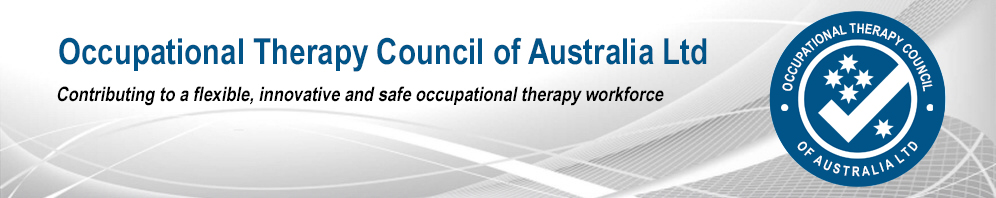 ACN 159 509 387Phone: +61-8-9368 2655Mobile: 0498 004 334E-mail: admin@otcouncil.com.auWebsite: www.otcouncil.com.auCREDIT CARD PAYMENTSTo assist our practitioners, we are pleased to accept credit card payments (Visa and MasterCard only)If you wish to take advantage of this payment facility, simply complete the remittance advice below and return it to us either by facsimile transmission, or with your application form in the mail.Name: ………………………………………………………………………………….Please circle:			Visa		MastercardCard no.   ……………..……     ……..………….	     …..……………..     …..……………Three digit security no. on revers of card: ………………    Expiry date: ………………………  Name of card: ……………………………………………………………………………..Amount: A$ …………………………………………Signature of card holder: …………………………………………………………………Return to:PO Box 959South Perth  WA  6951